Sampul MukaLAPORAN AKHIR TAHUN………..………………………… *Logo Perguruan TinggiJUDULTahun ke	dari rencana....... tahunKetua/Anggota Tim (Nama lengkap dan NIDN)PERGURUAN TINGGIBulan dan TahunKeterangan: * Tulis skema penelitian/pengabdianFormat Halaman Pengesahan Laporan AkhirHALAMAN PENGESAHANJudul	:       …………………………………………………………Peneliti/PelaksanaNama Lengkap	:         	NIDN	:      …………………………………………………………Jabatan Fungsional	:      …………………………………………………………Program Studi	:         	Nomor HP	:        	Alamatsurel (e-mail)	:        …………………………………………………………Anggota (1)Nama Lengkap	:       …………………………………………………………NIDN	:       …………………………………………………………Perguruan Tinggi	:        …………………………………………………………Anggota (2)Nama Lengkap	:       …………………………………………………………NIDN	:       …………………………………………………………Perguruan Tinggi	:        …………………………………………………………Anggota (ke-n)Nama Lengkap	:       …………………………………………………………NIDN	:       …………………………………………………………Perguruan Tinggi	:        …………………………………………………………Institusi Mitra (jika ada)Nama Institusi Mitra	:        …………………………………………………………Alamat	:        …………………………………………………………Penanggung Jawab	:      …………………………………………………………Tahun Pelaksanaan	: Tahun ke- ........ dari rencana	tahunBiaya Tahun Berjalan	:  Rp  …………….Biaya Keseluruhan	:  Rp  …………….Mengetahui, Dekan/Ketua Tanda tangan(Nama Lengkap) NIP/NIKMenyetujui,Kota, tanggal-bulan-tahunKetua,Tanda tangan(Nama Lengkap) NIP/NIKDekan Fakultas*Tanda tangan(Nama Lengkap) NIP/NIKSistematika Laporan Akhir Tahun Pengabdian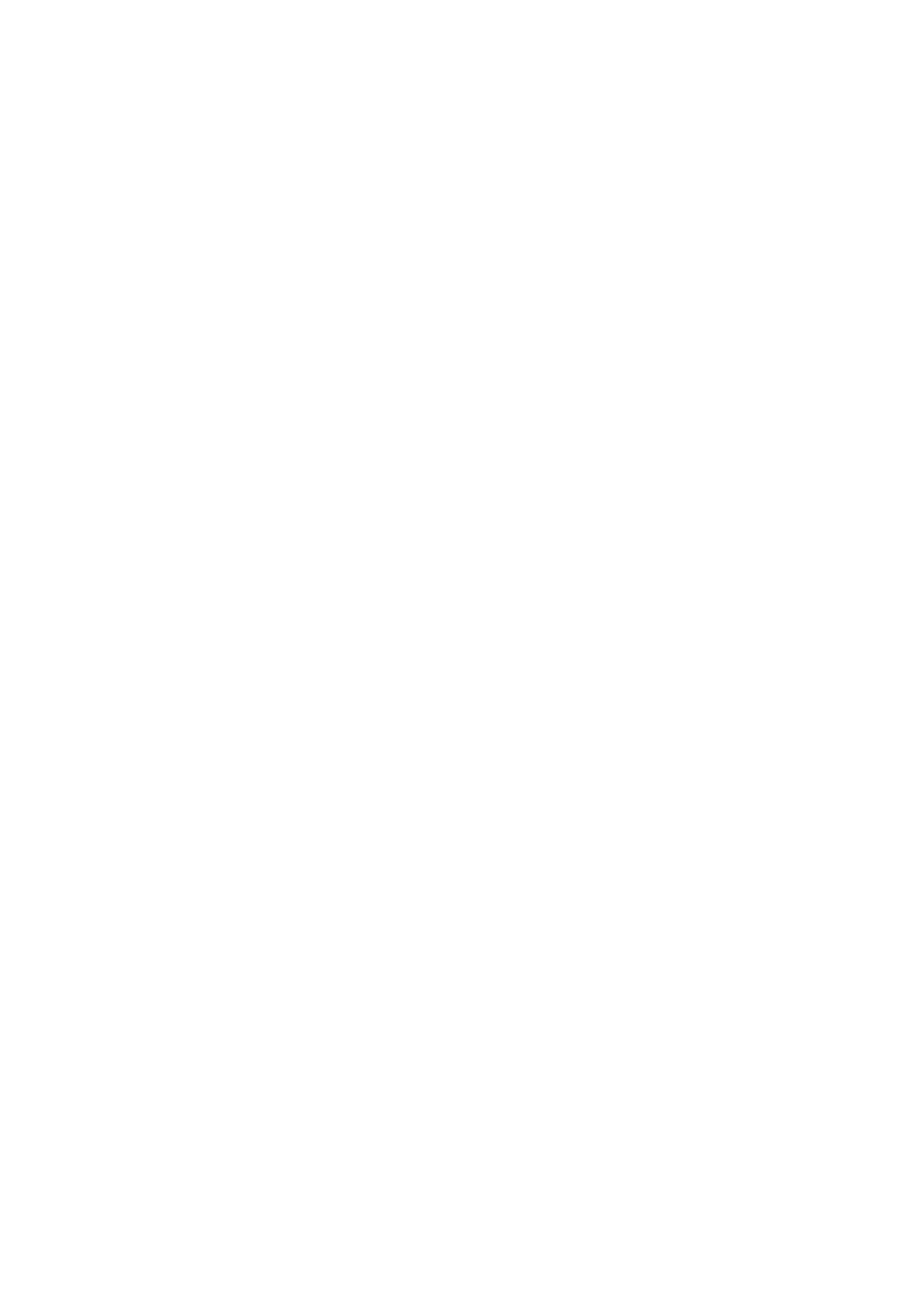 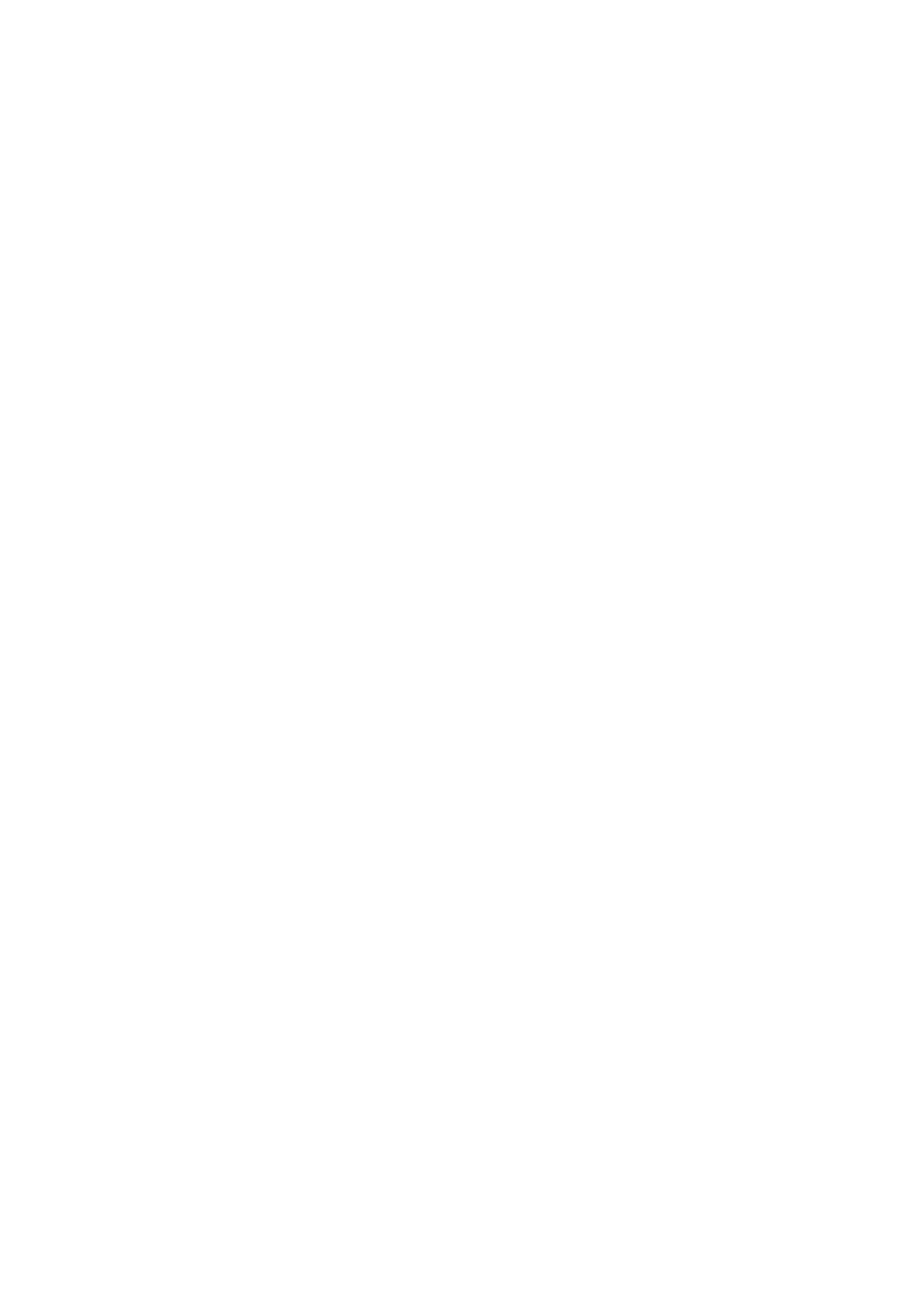 * Disesuaikan dengan nama lembaga penelitian dan atau pengabdian kepada masyarakat di PT